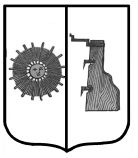                                    Новгородская область Боровичский районАДМИНИСТРАЦИЯ ПЕРЁДСКОГО СЕЛЬСКОГО ПОСЕЛЕНИЯП О С Т А Н О В Л Е Н И Ед.ПерёдкиОб утверждении муниципальной программы «Использование и охрана земель на территории Перёдского сельского поселения на 2023-2025 годы»В соответствии со статьями 11, 13 Земельного кодекса Российской Федерации, Федеральным законом от 06.10.2003 № 131-ФЗ «Об общих принципах местного самоуправления в Российской Федерации», руководствуясь Уставом сельского поселения, Администрация Перёдского сельского поселения ПОСТАНОВЛЯЕТ:1. Утвердить муниципальную программу «Использование и охрана земель на территории Перёдского сельского поселения» на 2023-2025 годы согласно приложению.2. Контроль за выполнением настоящего постановления оставляю за собой.3. Опубликовать постановление в бюллетене «Официальный вестник Перёдского сельского поселения», разместить  на официальном сайте Администрации Перёдского сельского поселения.Глава сельского поселения                                                       С.А. МихайловПРИЛОЖЕНИЕПАСПОРТмуниципальной программы «Использование и охрана земель на территории Перёдского сельского поселения» на 2023-2025 годы1. Содержание программы и обоснование необходимости её решения программными методамиЗемля — важнейшая часть общей биосферы, использование её связано со всеми другими природными объектами: водами, лесами, животным и растительным миром, полезными ископаемыми и иными ценностями недр земли. Без использования и охраны земли практически невозможно использование других природных ресурсов. При этом бесхозяйственность по отношению земле немедленно наносит или в недалеком будущем будет наносить вред окружающей среде, приводить не только к разрушению поверхностного слоя земли — почвы, ее химическому и радиоактивному загрязнению, но и сопровождаться экологическим ухудшением всего природного комплекса.Программа «Использование и охрана земель на территории Перёдского сельского поселения» на 2023-2025 годы (далее Программа) направлена на создание благоприятных условий использования и охраны земель, обеспечивающих реализацию государственной политики эффективного и рационального использования и управления земельными ресурсами в интересах укрепления экономики.Использование значительных объемов земельного фонда в различных целях накладывает определенные обязательства по сохранению природной целостности всех звеньев экосистемы окружающей среды.В природе все взаимосвязано. Поэтому нарушение правильного функционирования одного из звеньев, будь то лес, животный мир, земля, ведет к дисбалансу и нарушению целостности экосистемы.Нерациональное использование земли, потребительское и бесхозяйственное отношение к ней приводит к нарушению выполняемых ею функций, снижению природных свойств.Охрана земли только тогда может быть эффективной, когда обеспечивается рациональное землепользование.Проблемы устойчивого социально-экономического развития Перёдского сельского поселения и экологически безопасной жизнедеятельности его жителей на современном этапе тесно связаны с решением вопросов охраны и использования земель.На уровне сельского поселения можно решать местные проблемы охраны и использования земель самостоятельно, причем полным, комплексным и разумным образом в интересах не только ныне живущих людей, но и будущих поколений.На территории Перёдского сельского поселения имеются земельные участки для различного разрешенного использования.Наиболее ценными являются земли сельскохозяйственного назначения, относящиеся к сельскохозяйственным угодьям.Экологическое состояние земель в среднем хорошее, но стихийные несанкционированные свалки, оказывают отрицательное влияние на окружающую среду, и усугубляют экологическую обстановку.2. Основные цели и задачи ПрограммыЦель Программы:- использование земель способами, обеспечивающими сохранение экологических систем, способности земли быть средством, основой осуществления хозяйственной и иных видов деятельности;- предотвращение деградации, загрязнения, захламления, нарушения земель, других негативных (вредных) воздействий хозяйственной деятельности;- обеспечение улучшения и восстановления земель, подвергшихся деградации, загрязнению, захламлению, нарушению, другим негативным (вредным) воздействиям хозяйственной деятельности;- улучшение земель, экологической обстановки в сельском поселении; сохранение и реабилитация природы сельского поселения для обеспечения здоровья и благоприятных условий жизнедеятельности населения;- систематическое проведение инвентаризации земель, выявление нерационально используемых земель в целях передачи их в аренду (собственность);- обеспечение улучшения и восстановления земель, подвергшихся деградации, нарушению и другим негативным (вредным) воздействиям;- сохранения качества земель (почв) и улучшение экологической обстановки;- защита и улучшение условий окружающей среды для обеспечения здоровья и благоприятных условий жизнедеятельности населения.Задачи программы:- повышение эффективности использования и охраны земель;- оптимизация деятельности в сфере обращения с отходами производства и потребления;- обеспечение организации рационального использования и охраны земель;- проведение инвентаризации земель.3. Ресурсное обеспечение ПрограммыФинансирование мероприятий Программы осуществляется за счет средств бюджета Перёдского сельского поселения.Общий объем финансирования Программы в 2023-2025 годах составляет 6,0 тыс. рублей, из них:- из местного бюджета – 6,0 тыс. рублей;Мероприятия по реализации Программы по годам, объемам и источникам финансирования приведены в 6 разделе.Объемы бюджетных средств носят прогнозный характер, и подлежат ежегодному уточнению в установленном порядке при формировании соответствующих бюджетов.4. Механизм реализации Программы.Реализация Программы осуществляется в соответствии с нормативно-правовым актом, регламентирующим механизм реализации данной программы на территории Перёдского сельского поселения.Исполнители программы осуществляют:- нормативно-правовое и методическое обеспечение реализации Программы;- подготовку предложений по объемам и условиям предоставления средств бюджета для реализации Программы;- организацию информационной и разъяснительной работы, направленной на освещение целей и задач Программы;- с целью охраны земель проводят инвентаризацию земель поселения.Инвентаризация земель проводится для предотвращения деградации, загрязнения, захламления, нарушения земель, других негативных (вредных) воздействий хозяйственной деятельности, выявление неиспользуемых, нерационально используемых или используемых не по целевому назначению и не в соответствии с разрешенным использованием земельных участков, других характеристик земель.5. Ожидаемые результаты ПрограммыРеализация данной программы будет содействовать упорядочение землепользования; вовлечение в оборот новых земельных участков; повышению инвестиционной привлекательности сельского поселения, соответственно росту экономики, более эффективному использованию и охране земель.6. Перечень основных мероприятий Программы27.06.2023№    58Наименование программы«Использование и охрана земель на территории Перёдского сельского поселения»Основания для разработки программыЗемельный кодекс Российской федерации от 25 октября 2001 года № 136-ФЗ, Федеральный закон от 6 октября 2003 года № 131-ФЗ «Об общих принципах организации местного самоуправления в Российской Федерации»Заказчик программыАдминистрация Перёдского сельского поселенияОсновной разработчик программыАдминистрация Перёдского сельского поселенияЦель муниципальной программыСистематическое проведение инвентаризации земель, выявление нерационально используемых земель, сохранение качества земель (почв) и улучшение экологической обстановки; сохранение, защита и улучшение условий окружающей среды для обеспечения здоровья и благоприятных условий жизнедеятельности населения.Задачи муниципальной программыОбеспечение организации рационального использования и охраны земель на территории сельского поселения, инвентаризация земель.Сроки реализации муниципальной программы2020-2022Объемы и источники финансированияОбщий объем необходимого финансирования Программы составляет 6,0 тыс. рублей, из них:в 2023 году – 2,0 тыс. рублей из бюджета Перёдского сельского поселения ;в 2024 году – 2,0 тыс. рублей из бюджета Перёдского сельского поселенияв 2025 году – 2,0 тыс. рублей из бюджета Перёдского сельского поселенияОжидаемый результат реализации программыУпорядочение землепользования; вовлечение в оборот новых земельных участков; эффективное использование и охрана земель; восстановление нарушенных земель; повышение экологической безопасности населения Перёдского сельского поселения и качества его жизни; увеличение налогооблагаемой базы.Контроль за использованием программыКонтроль за использованием программы осуществляет администрация Перёдского сельского поселенияп/пМероприятия по реализации ПрограммыМероприятия по реализации ПрограммыОбъем финансовых средств из бюджета Перёдского сельского поселенияОбъем финансовых средств из бюджета Перёдского сельского поселенияОбъем финансовых средств из бюджета Перёдского сельского поселенияОбъем финансовых средств из бюджета Перёдского сельского поселенияОбъем финансовых средств из бюджета Перёдского сельского поселенияОбъем финансовых средств из бюджета Перёдского сельского поселенияСрок исполненияОтветственные за выполнение мероприятия ПрограммыОтветственные за выполнение мероприятия Программып/пМероприятия по реализации ПрограммыМероприятия по реализации Программывсего2023 год2024 год2024 год2024 год2025 годСрок исполненияОтветственные за выполнение мероприятия ПрограммыОтветственные за выполнение мероприятия Программы1Организация разъяснительной работы среди хозяйствующих субъектов и граждан, пребывающих на территории Перёдского сельского поселения, норм действующего земельного законодательства, в том числе в области охраны земельОрганизация разъяснительной работы среди хозяйствующих субъектов и граждан, пребывающих на территории Перёдского сельского поселения, норм действующего земельного законодательства, в том числе в области охраны земельпостоянноАдминистрация сельского поселенияАдминистрация сельского поселения2Организация регулярных мероприятий по очистке территории сельского поселения от мусораОрганизация регулярных мероприятий по очистке территории сельского поселения от мусора6,02,02,02,02,02,0постоянноАдминистрация сельского поселенияАдминистрация сельского поселения3Выявление пустующих и нерационально используемых земель и своевременное вовлечение их в хозяйственный оборотпостоянноАдминистрациясельского поселения4Выявление фактов самовольного занятия земельных участковпостоянноАдминистрациясельского поселения5Выявление фактов возведения самовольных строенийВыявление фактов возведения самовольных строенийпостоянноАдминистрациясельского поселения6Контроль за законностью оснований пользования земельным участком в границах Перёдского сельского поселенияКонтроль за законностью оснований пользования земельным участком в границах Перёдского сельского поселенияпостоянноАдминистрация сельского поселенияАдминистрация сельского поселения7Выявление фактов использования земельных участков, приводящих к значительному ухудшению экологической обстановкиВыявление фактов использования земельных участков, приводящих к значительному ухудшению экологической обстановкипостоянноАдминистрация сельского поселенияАдминистрация сельского поселения8Размещение информации соответствующей тематики на информационных стендах Администрации Перёдского сельского поселенияпостоянноАдминистрация сельского поселения9Осуществление контроля за своевременной уплатой земельного налога, арендной платы за использование земельных участковОсуществление контроля за своевременной уплатой земельного налога, арендной платы за использование земельных участковпостоянноАдминистрация сельского поселенияАдминистрация сельского поселения